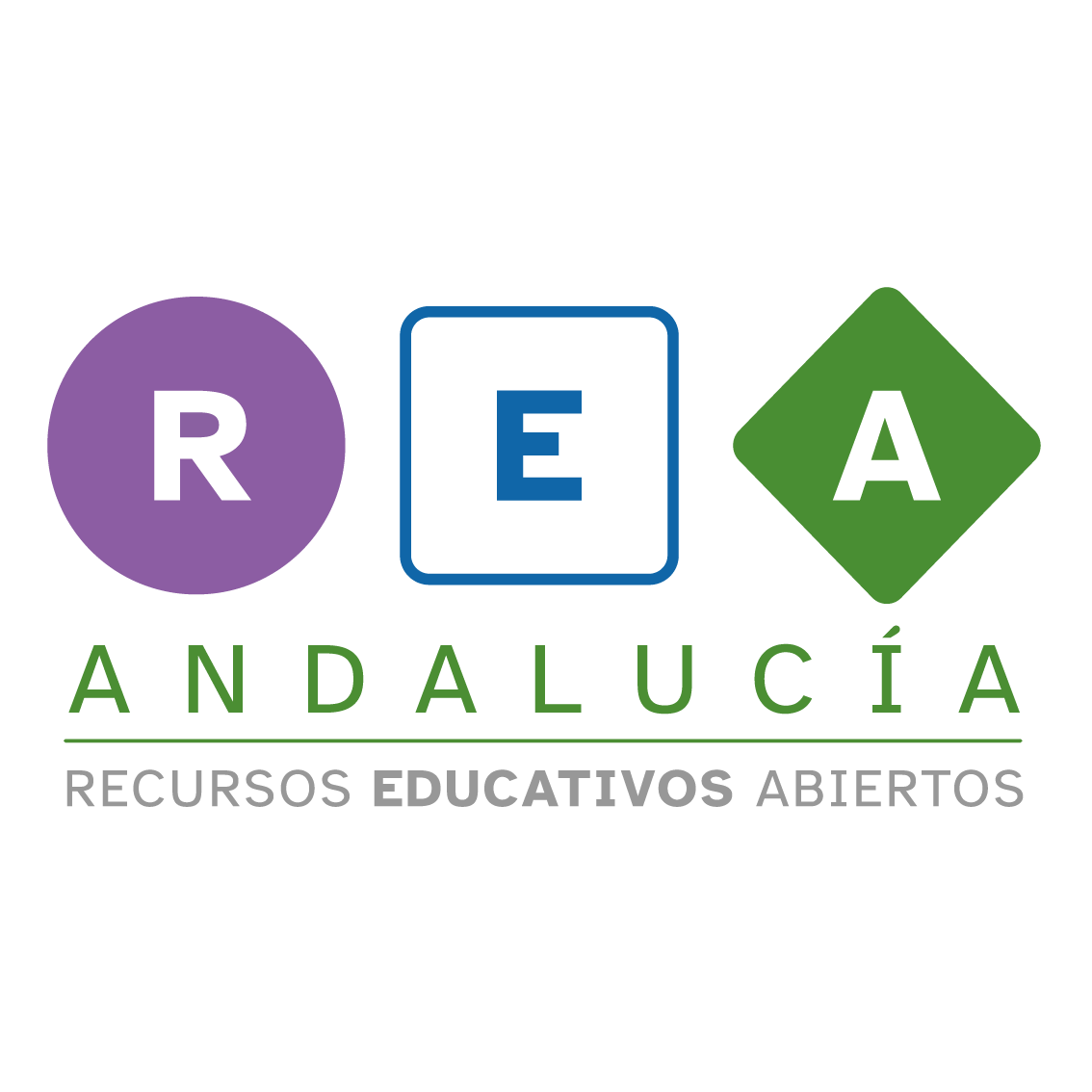 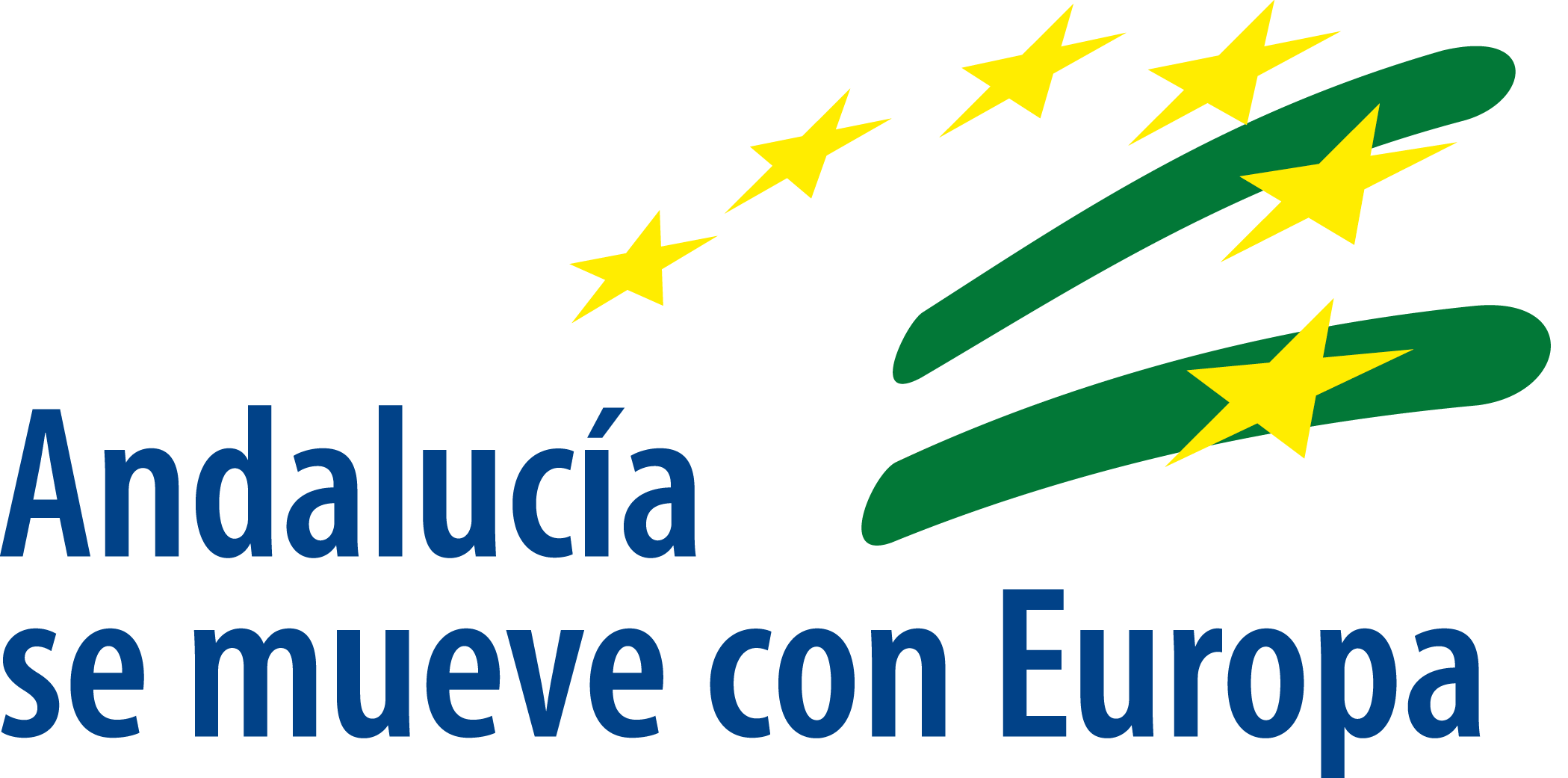 Diploma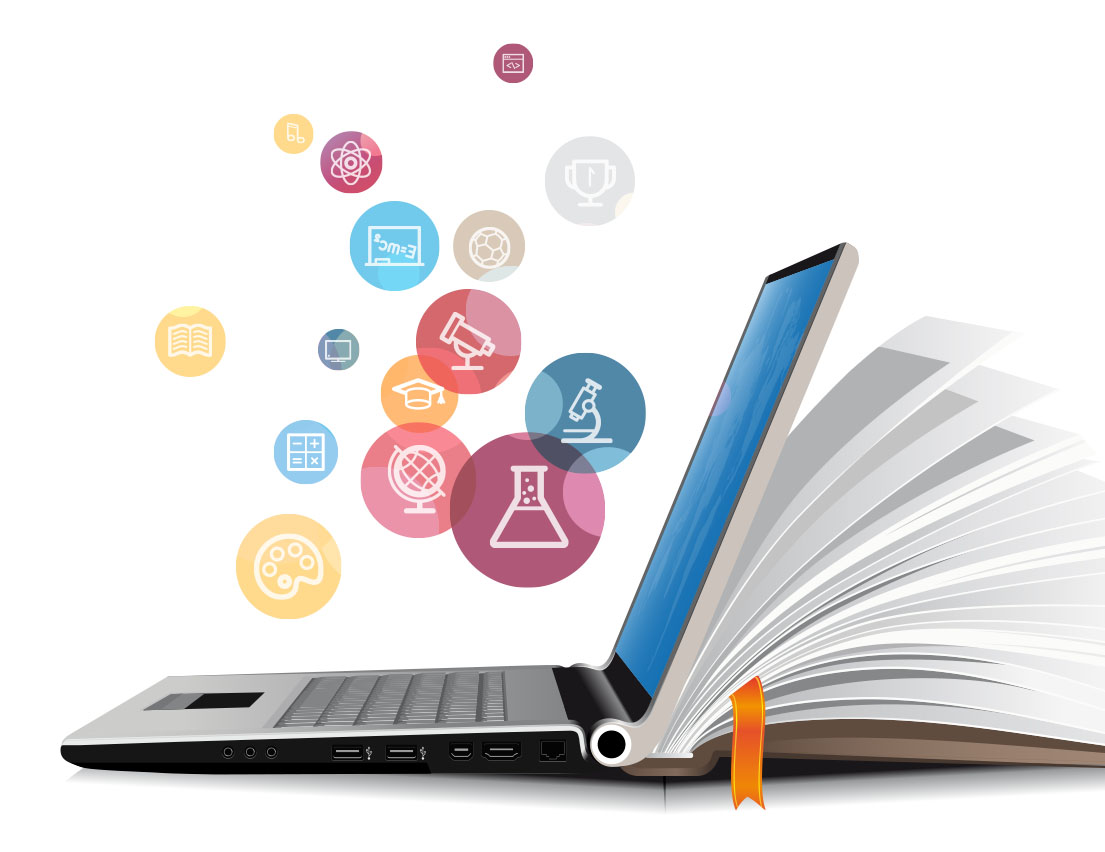 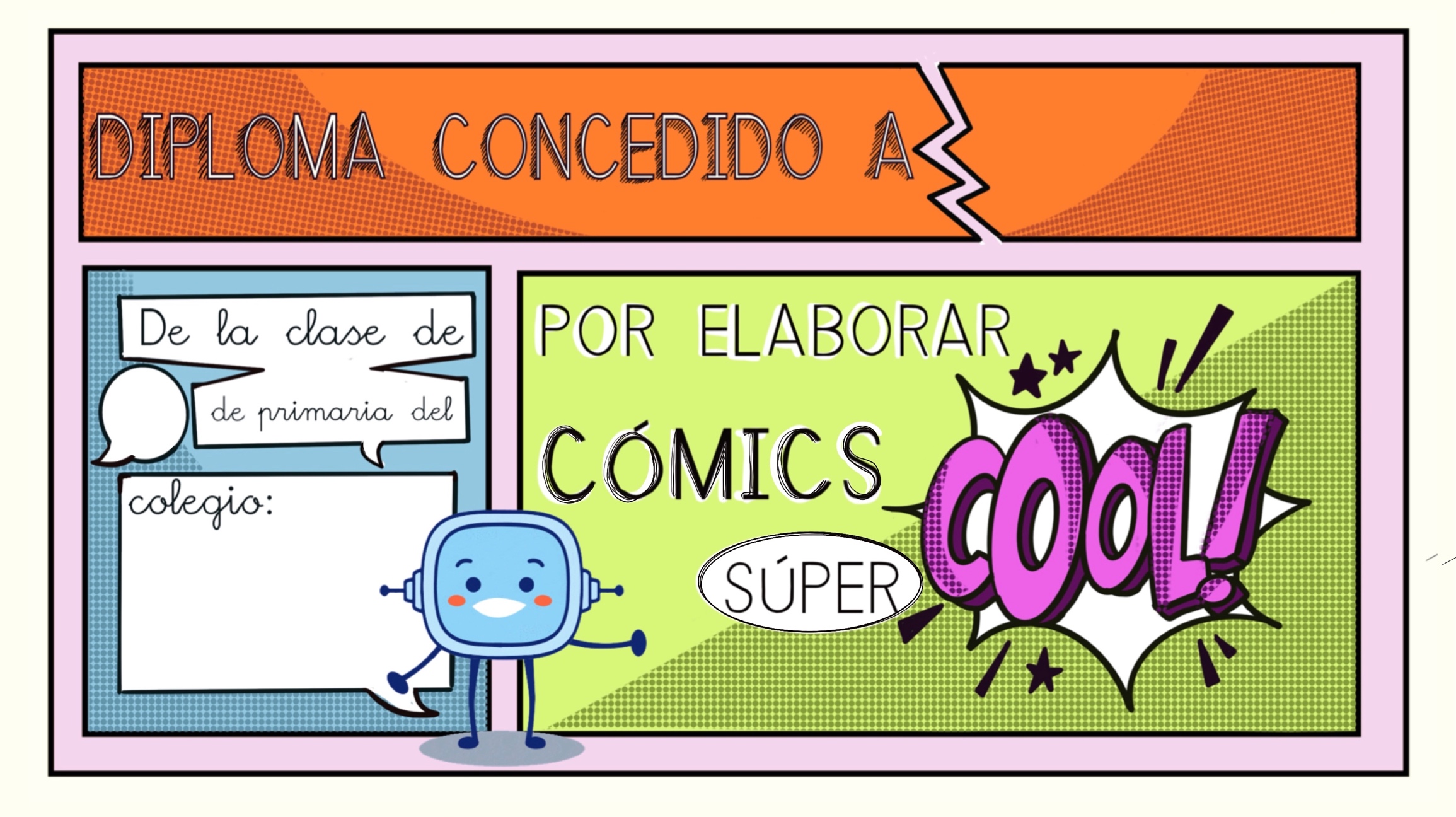 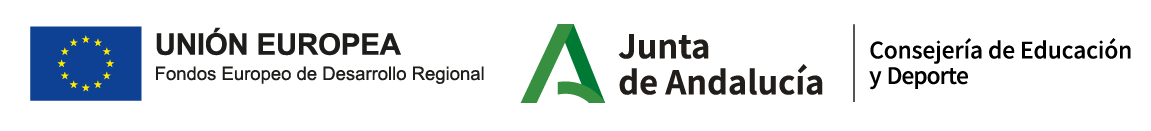 